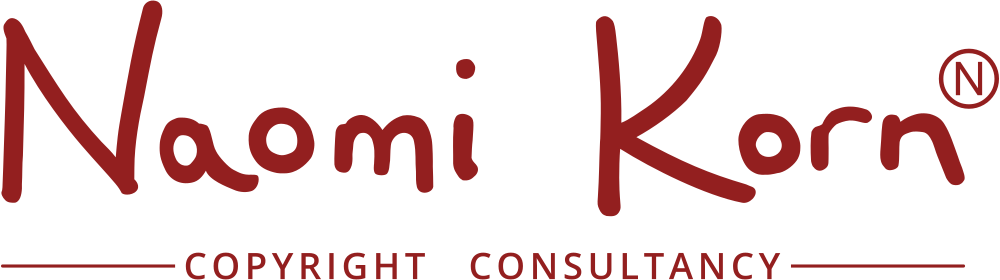 A Quick Guide to the UK’s Exceptions and Limitations to the Exclusive RightsNaomi Korn, April 2016A. GENERAL EXCEPTIONS AND LIMITATIONS1. Fair Dealing for non-commercial research or private study/format shifting This now includes all copyright works. It is important to remember that the emphasis is still upon the nature/purpose of the copying itself, rather the nature of the person/organisation carrying out the copying. Remember though that only a single copy of a limited amount can only be made. When users carry out their own copying, using, for example, photocopiers, scanners and their own equipment, there should be in full view, a copyright notice setting out the parameters of the copying. This exception includes a non contractual override provision, whereby contracts restricting the licensee from benefitting from the exception are unenforceable.Fair Dealing for the purposes of quotation, including criticism and review A lawful extract of a work can now be made under this exception. In this case, the work must be fair dealing, sufficiently acknowledged as well as having lawfully been made available to the public. This exception includes a non contractual override provision.Fair Dealing for the purposes of current news reportingWorks can be freely copied under this exception as long as they are sufficiently acknowledged. This does not extend to the copying and distributing of press articles (for which a licence is required) nor photographs.Fair Dealing for the purposes of data or text mining Copies of works in copyright may carried out for computational analysis for the sole purpose of non commercial research as long as the person has lawful access to the work, and the copy is accompanied by sufficient acknowledgement. This exception includes a non contractual override provision, so contracts restricting the licensee from benefitting from this exception are not enforceable. Fair Dealing for the purposes of illustration for instruction purposes A copy of a copyright work can be used for the sole purpose of illustration for instruction as long the use is for a non commercial purpose, the person making the copy is giving or receiving instruction and the copy is accompanied by a sufficient acknowledgement. This could include setting or answering questions. This exception includes a non contractual override provision, so contracts restricting the licensee from benefitting from this exception are not enforceable. Fair Dealing for the purposes of parody, caricature and pastiche A fair dealing copy of a copyright work can be used for the purposes of parody, caricature and pastiche. Contracts restricting the licensee from benefitting from this exception are not enforceable. B. EXCEPTIONS FOR LIBRARIES, ARCHIVES, MUSEUMS, GALLERIES AND EDUCATIONAL ESTABLISHMENTSMaking works available on dedicated terminals A copy of a work can be made available to individual members of the public via a dedicated terminal on the premises of libraries, archives, museums, galleries and educational establishments, as long as the work has been lawfully acquired by the institutions, it is for the public’s research or private study and there are not any licensing/purchase terms which prevent this.Copying for preservation or replacement As long as it is not reasonably practical to purchase a copy, librarians, archivists, curators and those working in libraries, archives, museums, galleries and educational establishments can make or have made for them preservation copies of items in their reference collections on their premises (or permanent collection if only available for loan to other libraries, archives or museums) or if their copy is lost, destroyed or damaged. Contracts restricting the licensee from benefitting from this exception are not enforceable. C. LIBRARY PRIVILEGES Copying by Librarians and Archivists for users Librarians and archivists can make copies for users of all works in copyright. The copying must be for the purposes of non-commercial research or private study and only a single copy of a limited amount can be provided.  For example, one article from a journal or a reasonable amount of any other published work. If a charge is made, these must be based on the costs attributable to the production of the copy.Librarians are legally obliged that all their users declare in writing before a single copy of a limited amount of a work can be made for them to protect the librarians against infringements and also to prevent systematic copying. Prior to 1 June 2014, a Declaration Form had to be used, but now the declaration can be in writing which includes email and other forms of electronic communication. Librarians can copy the whole or part of unpublished literary, dramatic of musical works held in the library or archive for the purposes of non-commercial research or private study. In these cases, the user must make a declaration in writing (including electronic forms of writing), in which the user must be sure that the material has not been published before being deposited in the library or archive and the copyright holder has not prohibited the copying at the time that the copy is made. Contracts restricting the licensee from benefitting from this exception are not enforceable. Note that copying under the CLA Licence removes the requirement to request a declaration in writing. 2.   Interlibrary loansLibrarians can request single copies of items from other libraries as long as they have tried to find the rights holders but were unsuccessful, (unless it is an article in a periodical), and the requesting library is not conducted for profit. Copies obtained for stock are legitimate copies and must be placed in the library collection. If a charge is made, the sum charged must be calculated based on a cost recovery basis. Contracts restricting the licensee from benefitting from this exception are not enforceable. D. EXCEPTIONS FOR EDUCATIONAL ESTABLISHMENTS ONLY1. Copying and use of extracts The copying of extracts of a relevant work by or on behalf of an educational establishment can be made as the copy is made for the purposes of instruction for a non commercial purpose and the copy is accompanied by a sufficient acknowledgement. This would include use in teaching and also use via a secure electronic network as long at is accessible only to the educational establishment’s pupils and staff. This excludes broadcasts and artistic works. No more than 5% of a work can be copied in any 12 month period. Licensing terms, such as a CLA licence will take precedence.2. Off-air recording for educational purposes Off-air recordings from broadcasts can be made by, or on behalf of an educational establishments for non-commercial purposes as long as there is no certified licensing scheme available and the recording or copy is accompanied by a sufficient acknowledgement. This now extends to recordings which are received outside the premises of the establishment as long as it is delivered by a secure electronic network. In this instance, only off-air recordings made from satellite and cable channels may be recorded without a licence, since for these, no licensing scheme currently exists. For other purposes, the terms of the ERA+ licence will apply.3. Performing a literary, dramatic or musical workLiterary, dramatic or musical works can be performed for non-public purposes, such as examinations, during the course of instruction and similar purposes as long as the audience comprises of students and teachers. Any other audience will need an appropriate licence such as those offered by PRS and PPL for the public performance of music.E. EXCEPTIONS FOR DISABLED USERS REVISEDNew legislation now provides specific exceptions permitting copying for, or by users with a disability. The whole of part of an accessible work can be supplied, as long as the user, or authorised body (an educational establishment or an organisation not established for profit) has lawfully obtained a copy a work for which they are unable to access, an accessible is not commercially available and the accessible copy is for the user’s personal use. If the commercially available copy is not suitable, then an accessible copy can be created.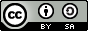 © Naomi Korn, 2016. Some Rights Reserved. The information here is licensed for use under a Creative Commons Attribution Share Alike Licence (CC BY SA)